UNIT 3　Could you please tell me where the restrooms are?Section A（3a—4c）第2课时设计说明本课时学习询问信息的相关阅读。教学时通过复习问路的对话导入新课；采用不同的阅读任务引导学生逐步理解课文；单元语法教学让学生先观察后归纳，让学生感知体验，然后归纳总结，提高学生观察问题、分析问题的能力，最后通过练习，巩固所学语法知识。教学目标通过本课时的学习，让学生达成以下目标：1.知识目标(1)学习本课时新单词及短语：suggest, staff, grape, central, nearby, mail, east, pass by, pardon me。(2)了解艾丽斯和何伟在欢乐时代公园的游玩经历。(3)学会语句的同义转述。(4)学习疑问词引导的宾语从句。2.能力目标(1)能够礼貌地询问信息和提出建议。(2)能够通过问路、询问时间、询问方法等,对宾语从句进行归纳总结和拓展应用。3.情感目标 教育学生养成文明礼貌的好习惯。重点难点1.重点:学会如何用英语进行问路和指路。2.难点:掌握宾语从句的用法。教学准备PPT课件  教学过程Step 1　Lead-inShow the students a street map and get them to complete the dialogue.Alice: Hello, He Wei!He Wei: Hello, Alice!Alice: I’m at the airport. _____________________ Fun Times Park?He Wei: Sure. ____________________ River Street, and then ______________ at________________. Fun Times Park is ______________, ______________ the library.Alice: Thank you.He Wei: You are welcome.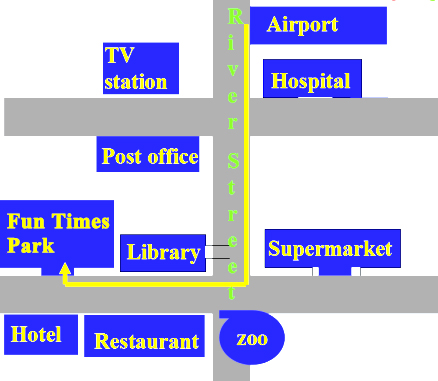 Check the answers.The answers are:Could you please tell me how to get to/how I can get to; Go straight along/Go along; turn right; the second crossing; on your right; beside/next toStep 2　Reading  Pre-reading Show the students some pictures about Fun Times Park. Get them to talk about it.What can people do at Fun Times Park?Do you want to try them?Let’s look at Alice and He Wei’s experience at Fun Times Park.While-readingTask 1 Read the conversation on page 19 for three minutes and answer the two questions.1. Did Alice try the new ride?    2. Where will they have dinner later?Check the answers.The answers are:1. Yes, she did.2. At Uncle Bob’s.Task 2Read the conversation again and answer the following questions.1. Why didn’t Alice want to go on the new ride?2. How did she feel after the ride?3. What is special about Uncle Bob’s?4. Should Alice and He Wei get there early for dinner? Why?Check the answers.The answers are:1. Because she thought it looked scary.2. She found the ride fun and she was glad that she tried it.3. A rock band plays there every evening.4. Yes, they should. Because it’s always busy at that time, so they should get there early to get a table. Post-readingLanguage points1. I was scared at first, but shouting did help.此处助动词did是对后面谓语动词help进行强调。“助动词do/does/did+动词原形”结构表示强调，意为“确实, 的确”。e.g. He did go there yesterday.他昨天确实来过了。Do call me when you get there.当你到那里时务必给我打电话。2. You never know until you try something.(1) not…until“直到……才”，表示某一动作或状态直到until所表示的时间才开始,（主）句中动词用非延续性动词。e.g. I won’t go home until the rain stops.直到雨停了我才回家。(2) until“直到……为止”，表示某一动作或状态延续到until所表示的时间为止,（主）句中动词用延续性动词。e.g. Go down this street until you see a bank.沿着这条街走，直到你看到一家银行。3. I suggest Water City Restaurant in Water World.suggest “建议, 提议”, 后接名词、动词-ing形式或that引导的宾语从句（从句谓语动词用should+动词原形）。e.g. I suggest going out for a walk after supper.我提议晚饭后出去散步。4. On their way to Water Restaurant, Alice and He Wei pass by Uncle Bob’s.on one’s way to…“在某人去……的路上”e.g. She met her good friend Linda on her way to school.在去学校的路上，她遇到了好朋友琳达。注意：当后面跟地点副词, 如here, there, home等时，要去掉介词to。e.g.在我回家的路上: on my way home拓展: by the way顺便问/提一下	in a way在某种程度上in the way挡道, 妨碍         	in this way这样，通过这种方式lose one’s way迷路		pass by路过，经过e.g. Do come in for a cup of tea when you pass by next time.下次当你路过时，一定进来喝杯茶。注意：pass为动词，意为“经过，通过”；      past为介词，意为“经过”。 Step 3　Role-playRole-play the conversation and then show it before the class.Step 4　Work on 3b Underline the questions or statements in the conversation that ask for information. Rewrite them in a different way.e.g.I wonder where we should go next.Could you tell me where we should go next?语句同义转述1. Do you want to go to Water World now?→ Could you please tell me if/whether you want to go to Water World now?2. Do you know where we can get some good food quickly?→ I wonder where we can get some good food quickly.→ Could you tell me where we can get some good food quickly?3. Excuse me, could you tell us when the band starts playing this evening?→ I wonder when the band starts playing this evening.→ We’d like to know when the band starts playing this evening.→ Do you know when the band starts playing this evening?Read the conversation again and pay attention to the sentences with objective clauses.Step 5　Grammar FocusRead and think.—Excuse me, do you know where I can buy some medicine?—Sure. There’s a supermarket down the street.—Could you tell us when the band starts playing this evening?—It starts at 8:00 p.m.疑问词引导的宾语从句引导词：当宾语从句是特殊疑问句时，疑问词就是引导词，此时疑问词在宾语从句中充当一定的句子成分，不可省略。常用的有疑问代词what, who, whom, whose, which; 疑问副词when, where, how, why。语序：陈述语序。       主句为一般现在时，从句可以是任何时态。时态： 主句为一般过去时，从句进行相应的过去变化。       客观真理，自然现象等不变。Exercises:将下列句子改为宾语从句1. When is the school festival?  Can you tell us __________________________________?2. How can I get to the library?  Could you please tell me ________________________________?3. Where did he find his bike?  I’d like to know_________________________.Check the answers one by one.The answers are:1.when the school festival is2. how I can get to the library3. where he found his bike将简单句合并为含有宾语从句的复合句1. What is his sister going to do? I ask Jack.2. Which school does he want to go to? Do you know? 3. When did she arrive in Beijing? I want to know.4. Why will you buy a new house? Frank asked me.Check the answers one by one.The answers are:1. I ask Jack what his sister is going to do.2. Do you know which school he wants to go to?3. I want to know when she arrived in Beijing.4. Frank asked me why I would buy a new house.疑问词引导的宾语从句可以转换成“疑问词+动词不定式”结构I wonder where we should go next.= I wonder where to go next.Could you tell me how to get to the post office?= Could you tell me how I can get to the post office?Step 6　Practice  Work on 4aRewrite the questions to make them more polite.1. Where can I buy some grapes or other fruit?2. How does this CD player work?3. How do I get to the Central Library?4. Is the Italian restaurant nearby open on Mondays?Check the answers one by one.The answers are:1. Could you tell me where I can buy some grapes or other fruit?2. Could you tell me how this CD player works?3. Could you tell me how to get to the Central Library?4. Could you tell me if the Italian restaurant nearby is open on Mondays?Work on 4b What should each person ask in the following situations?e.g. Tim is very hungry.Could you tell me where I can get something to eat?Excuse me, can you tell me how I can get to a nearby restaurant?Pardon me, do you know if there’s a restaurant around here?1. Sally needs to mail a letter.2. Helen needs to know when the bike shop closes.3. Ben is wondering if there’s a bank in the shopping center.The answers are:1. Excuse me, could you tell me how I can get to the post office?Excuse me, can you tell me how I can get to a post office near here?Pardon me, do you know where the nearest post office is?2. Could you tell me when the bike shop closes?Excuse me, do you know when the bike shop closes?3. Excuse me, could you tell me if there’s a bank in the shopping center?Pardon me, do you know if there’s a bank in the shopping center?Work on 4cWrite four questions that a tourist might ask about your town/city. Then role-play conversations with your partner.The answers are:Excuse me, could you please tell me if there’s a restaurant around here?Pardon me, do you know where the restrooms are?Excuse me, could you please tell me if there’s a bus stop around here?Excuse me, could you please tell me how I can get to the hotel?Step 7　Homework1. Try reciting the conversations in 3a.2. Review the words and expressions in Section A.3. If you travel to a strange city, you’d like to learn about some information about the city. Make a dialogue between you and the guide.当堂达标Ⅰ. 根据汉语意思完成英语句子，每空一词。1. 请一定小心哦！Please _________ _________ careful!2. 我爸爸直到昨天才回来。My dad ________ come back _________ yesterday.3. 在我去学校的路上，我经过一家花店。On _________ _________ __________ school, I ________ _________ a flower shop.4. 我建议骑自行车去公园。I __________ __________ to the park by bike.Ⅱ. 根据句意及所给汉语提示，完成下列句子。1. __________ __________（快点儿）! We don’t have much time.2. Carol didn’t find the post office’s gate ________ ________（最初）.3. ________ ________（劳驾）, do you know where the bank is?4. ________ ________（朝东走）along the road, and you will get to the zoo.Ⅲ. 单项选择。1.（北京中考）—Judy, could you tell me ___________ the schoolbag?—Oh, yes. I bought it in a store on the Internet. A. where did you buy      	B. where will you buy C. where you bought       	D. where you will buy 2.（重庆中考A卷）—Excuse me! Do you know __________? —It’s two kilometers away from here. A. where is the supermarket  B. when does the supermarket open C. where the supermarket is      D. when the supermarket opens 3.（河北中考）—Hi, Ken. Did Mrs. Zhang tell us _________? —Yes. She said we should meet there at nine. A. which was the way to the station  B. why we should meet at the station C. when we should get to the station D. who we should meet at the station4.（福建中考A卷）—Karl Marx is a great thinker. Do you know ________? —In 1818. A. where he was from B. when he was born C. how he learned foreign languages 5.（安徽中考）—I wonder ________ Jane gets on so well with her classmates. —Because she always cares much about others. A. whether    	B. how      	C. when 	D. why 6.（沈阳中考）—Tom, I went to the party yesterday evening. —Oh, I want to know ________ at the party. A. who do you meet      	B. who you meet C. who did you meet      	D. who you met 答案：Ⅰ. 1. do be  2. didn’t; until  3. my way to; pass by  4. suggest going   Ⅱ. 1. Come on/Hurry up  2. at first  3. Excuse me  4. Go eastⅢ. 1—6　CCCBDD板书设计教学反思